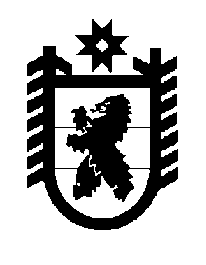 Российская Федерация Республика Карелия    ПРАВИТЕЛЬСТВО РЕСПУБЛИКИ КАРЕЛИЯПОСТАНОВЛЕНИЕ                                 от  10 февраля 2016 года № 42-Пг. Петрозаводск О финансовом обеспечении спортивных организаций, осуществляющих подготовку спортивного резерва для сборных команд Российской Федерации по базовым видам спорта, в 2016 годуВ соответствии с Правилами предоставления субсидий из федерального бюджета бюджетам субъектов Российской Федерации на оказание адресной финансовой поддержки спортивным организациям, осуществляющим подготовку спортивного резерва для сборных 
команд Российской Федерации, утвержденными постановлением 
Правительства Российской Федерации от 30 мая 2013 года № 456,
Правительство Республики Карелия п о с т а н о в л я е т: Определить, что финансовое обеспечение спортивных организаций, осуществляющих подготовку спортивного резерва для сборных команд Российской Федерации по базовым видам спорта, в сумме 940,0 тыс. рублей в 2016 году является расходным обязательством Республики Карелия.            Глава Республики  Карелия                       			      	        А.П. Худилайнен